الجمهورية ا الجزائرية الديمقراطية الشعبيةRépublique Algérienne Démocratique et PopulaireMinistère de l’Enseignement Supérieur et de la Recherche Scientifique  		UNIVERSITE MOULOUD MAMMERI DE TIZI-OUZOU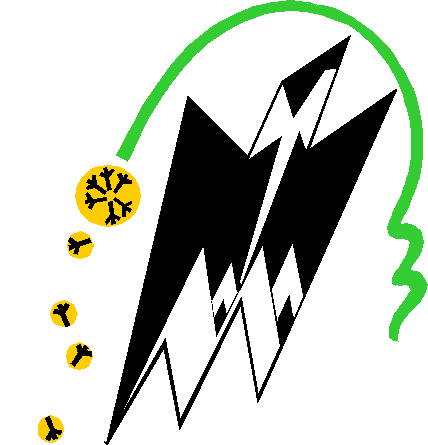 AVIS DE CONSULTATION AVEC EXIGENCE DE CAPACITE MINIMALE N°  07 / UMMTO/RECTORAT/2020       L’Université Mouloud MAMMERI de Tizi-Ouzou lance une consultation portant la prestation de « la fourniture des titres de passage par voie aérienne», dans le cadre du budget de fonctionnement de l’année 2020 (Chapitre 21-19 : Frais de perfectionnement à l’étranger et leurs gestions). Article 01 : Frais de stage de perfectionnement. Article 02 : Frais de séjour scientifique de hauts niveaux. Article 03 : Frais de participation aux manifestations scientifiques. Identification fiscale N° : 0 989 1501 91130 33Le cahier des charges est structuré en un seul lot : Lot unique : « Fourniture de titres de passage par voie aérienne »La présente consultation fera l’objet d’un affichage public et d’une publication sur le site web de l’Université Mouloud MAMMERI de Tizi-Ouzou : www.ummto.dzTous les soumissionnaires qualifiés dans le domaine peuvent soumissionner pour cette consultation. Le cahier des charges  peut être retiré auprès du secrétariat Général de l’université Mouloud MAMMERI de Tizi-Ouzou (6ème étage)  sise au rectorat.Les offres doivent être déposées au secrétariat général de l’université sous pli fermé unique portant la mention «A n’ouvrir que par la commission d’ouverture des plis et d’évaluation des offres » et l’intitulé de la consultation Le dossier doit comporter les pièces suivantes : 1/ Dossier de candidature :Déclaration de candidatureDéclaration de probitéLe statut de l’établissement Documents relatifs au pouvoir  habilitant les personnes à engager l’Entreprise.Tout document permettant d’évaluer les capacités des candidats ou des soumissionnaires le cas échéant, des spis-traitants.Capacités professionnelles (certificat  qualification).Capacités techniques : moyens humains et matériels. 2/ Offre technique :         - Déclaration à souscrire dûment renseignée, datée signée et cachetée par le soumissionnaire.         -  Copie du registre de commerce électronique         -  Copie de l’identification fiscale         -  Numéro et domiciliation du compte bancaire         -  Original  de l'extrait des rôles apuré ou avec échéancier et daté de moins d’un mois à la             date de la soumission                -  Attestations de mise à jour délivrées par la CASNOS et CNAS (Copies)               -  Une déclaration CNAS attestant le nombre de salariés employés               -  Copies du casier judiciaire datant de moins de trois mois à la date de la soumission                     -  Attestation justifiant la représentation de l’Agence dans la ville de Tizi-Ouzou               -  Cahier des charges coté et paraphé portant, à la dernière page, la mention « lu et accepté »              3/ Offre financière : Lettre de soumission dument renseignée datée, signée et cachetéeBordereau des prix unitaires daté, signé et cacheté  Détail estimatif et quantitatif daté, signé et cacheté      Conditions de soumission Est concernée par le présent cahier des charges toute personne physique ou morale  inscrite au registre de commerce :Ayant un numéro de code  d’activité autorisant la fourniture de titres de transport par voie aérienneDisposant de moyens  nécessaires lui permettant  d’honorer ses engagements  conformément aux dispositions du présent cahier des charges.Ayant une représentation commerciale dans ville de Tizi-Ouzou.Pouvant couvrir l’ensemble des prestations prévues dans le cahier des charges.Un délai de Dix (10) jours est accordé aux soumissionnaires pour préparer et déposer  leurs offres au niveau du secrétariat général à compter du 07/07/2020                                              La date limite de dépôt des offres est fixée au 16/07/2020 à 10h30 mn.L’ouverture des plis se fera, en présence des soumissionnaires qui le désirent, le jour même de la date limite de dépôt des offres à 10h30 mn (au 6ème étage Rectorat).